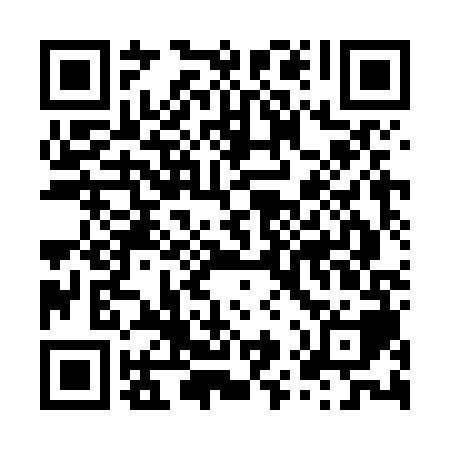 Ramadan times for Milton Keynes, Buckinghamshire, UKMon 11 Mar 2024 - Wed 10 Apr 2024High Latitude Method: Angle Based RulePrayer Calculation Method: Islamic Society of North AmericaAsar Calculation Method: HanafiPrayer times provided by https://www.salahtimes.comDateDayFajrSuhurSunriseDhuhrAsrIftarMaghribIsha11Mon4:534:536:2512:134:056:016:017:3412Tue4:504:506:2312:124:066:036:037:3613Wed4:484:486:2112:124:086:056:057:3814Thu4:454:456:1812:124:096:066:067:3915Fri4:434:436:1612:124:116:086:087:4116Sat4:404:406:1412:114:126:106:107:4317Sun4:384:386:1112:114:146:126:127:4518Mon4:364:366:0912:114:156:136:137:4719Tue4:334:336:0712:104:166:156:157:4920Wed4:314:316:0512:104:186:176:177:5121Thu4:284:286:0212:104:196:186:187:5322Fri4:254:256:0012:104:206:206:207:5523Sat4:234:235:5812:094:226:226:227:5724Sun4:204:205:5512:094:236:246:247:5925Mon4:184:185:5312:094:246:256:258:0126Tue4:154:155:5112:084:266:276:278:0327Wed4:124:125:4812:084:276:296:298:0528Thu4:104:105:4612:084:286:316:318:0729Fri4:074:075:4412:074:306:326:328:0930Sat4:044:045:4112:074:316:346:348:1131Sun5:025:026:391:075:327:367:369:131Mon4:594:596:371:075:337:377:379:152Tue4:564:566:341:065:357:397:399:173Wed4:544:546:321:065:367:417:419:204Thu4:514:516:301:065:377:427:429:225Fri4:484:486:281:055:387:447:449:246Sat4:454:456:251:055:407:467:469:267Sun4:434:436:231:055:417:487:489:288Mon4:404:406:211:055:427:497:499:319Tue4:374:376:181:045:437:517:519:3310Wed4:344:346:161:045:447:537:539:35